 J’ai pris connaissance des critères d’admissibilité et des règles applicables pour l’appel de projets. J’accepte les conditions et je conviens de respecter la décision du comité. Je certifie que les renseignements fournis à l’appui de la présente demande d’aide sont exacts et complets. 

Le fait d’envoyer ce formulaire par courrier électronique constitue ma signature.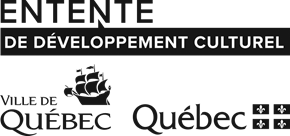 Formulaire de demandeAppel de projets Mise en valeur du patrimoine par les arts
1. Renseignements sur l’organismeNom légal de l’organisme
     Nom légal de l’organisme
     Nom légal de l’organisme
     Nom légal de l’organisme
     Nom légal de l’organisme
     Discipline ou secteur d’activités
     Discipline ou secteur d’activités
     Discipline ou secteur d’activités
     Discipline ou secteur d’activités
     Discipline ou secteur d’activités
     Adresse du siège social (numéro, rue, ville, province, code postal)
     Adresse du siège social (numéro, rue, ville, province, code postal)
     Adresse du siège social (numéro, rue, ville, province, code postal)
     Téléphone
       -    Téléphone
       -    Site Internet de l’organisme
     Site Internet de l’organisme
     Courriel de l’organisme
     Courriel de l’organisme
     Courriel de l’organisme
     Nom de famille du responsable de la demande
     Nom de famille du responsable de la demande
     Prénom
          Prénom
          Téléphone
       -    Titre du responsable
     Titre du responsable
     Courriel du responsable
     Courriel du responsable
     Courriel du responsable
     2. Description du projetTitre du projet
     Titre du projet
     Titre du projet
     Dates prévues de réalisation et de diffusion
     Dates prévues de réalisation et de diffusion
     Dates prévues de réalisation et de diffusion
     Résumé du projet
     Résumé du projet
     Résumé du projet
     Coût total du projet
      $Coût total du projet
      $Montant de l’aide financière demandée
      $3. Documents et informations à joindre au formulaire de demande3. Documents et informations à joindre au formulaire de demandeCochez Brève présentation de l’organismeBrève présentation de l’organismeDescription détaillée du projet, objectifs, intérêt et pertinence du projet, collaborateurs et intervenants, expertise des collaborateurs et partenaires, publics cibles visés, précisions sur la diffusion du projet, calendrier de réalisation et de diffusion, retombées escomptées, résumé du plan de communication.

Démontrer le caractère exceptionnel et innovant du projet, préciser en quoi le projet permet de mettre en valeur le patrimoine et permet aux citoyens de mieux le connaître, préciser la stratégie pour rejoindre les publics, nombre de personnes ciblées par le projet.Description détaillée du projet, objectifs, intérêt et pertinence du projet, collaborateurs et intervenants, expertise des collaborateurs et partenaires, publics cibles visés, précisions sur la diffusion du projet, calendrier de réalisation et de diffusion, retombées escomptées, résumé du plan de communication.

Démontrer le caractère exceptionnel et innovant du projet, préciser en quoi le projet permet de mettre en valeur le patrimoine et permet aux citoyens de mieux le connaître, préciser la stratégie pour rejoindre les publics, nombre de personnes ciblées par le projet.Lettres d’appui ou d’engagement des partenaires ou collaborateurs, lettres de confirmation de subventionLettres d’appui ou d’engagement des partenaires ou collaborateurs, lettres de confirmation de subventionFormulaire de budgetFormulaire de budget4. Envoi de votre formulaireTransmettre les formulaires et l’ensemble des documents requis en un seul PDF à : entente.mcc@ville.quebec.qc.ca Renseignements supplémentaires : 418 641-6411, poste 2619